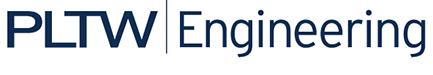 Activity 3.2.7 Systems Tool KitIntroductionLaunching satellites and space vehicles is an expensive activity. The risks are high and the rewards are even higher. Reducing the risks is a major objective of any organization planning to launch vehicles into space. A tool available to planners is software such as the Systems Tool Kit (STK).In this activity you will learn how to model an orbiting satellite and ground-based tracking stations.EquipmentEngineering notebookNotes from Systems Tool Kit presentationComputer with STK softwareProcedureLaunch the STK software.Confirm that an active STK license is installed.Click Help, and then License Viewer.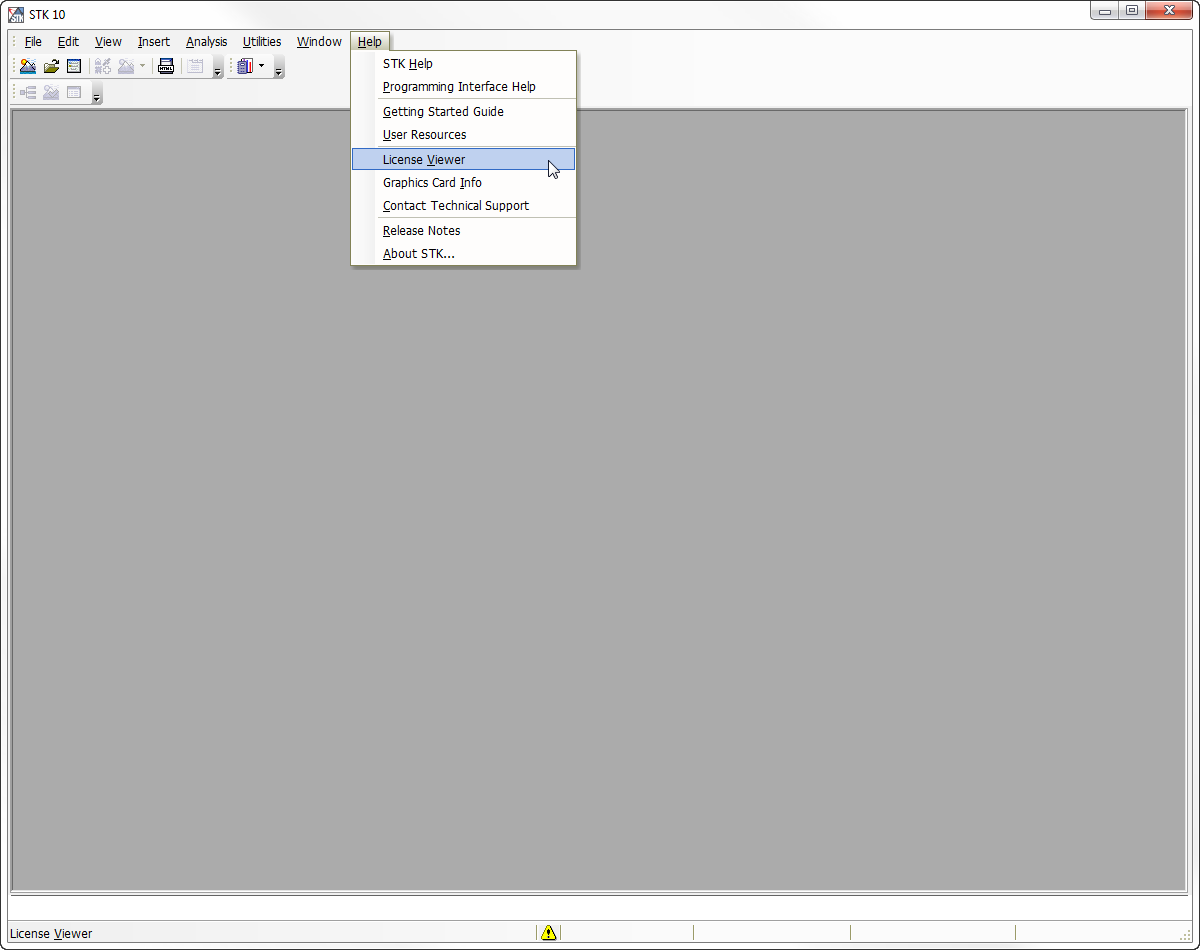 Confirm that the License Viewer display shows multiple licenses including STK, similar to the image below.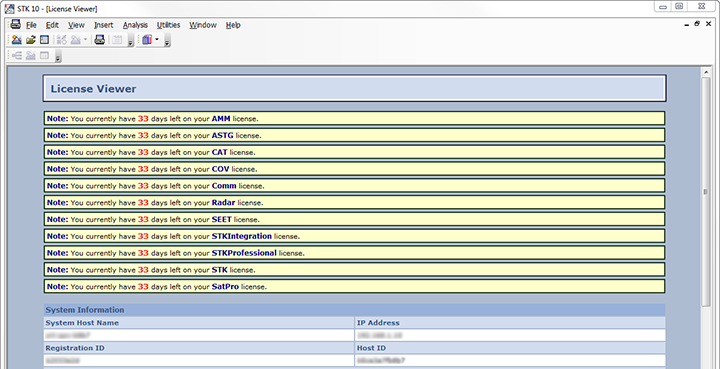 If the License Viewer window shows multiple No License Found messages similar to the image below then a PLTW license needs to be installed so report this to your teacher. 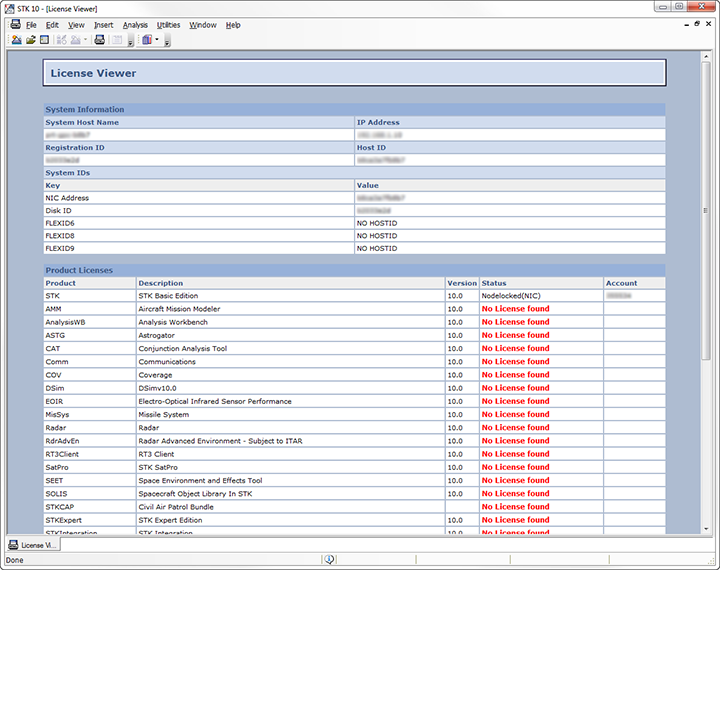 Select Help on the pop up, or if STK is already open, click Help and then STK Help.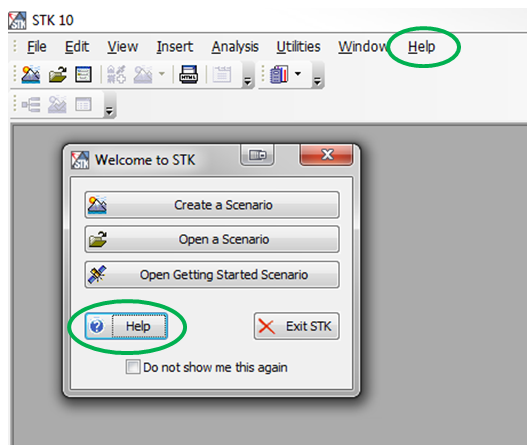 Select Get Started, Tutorials, STK, and then select STK Quick Start.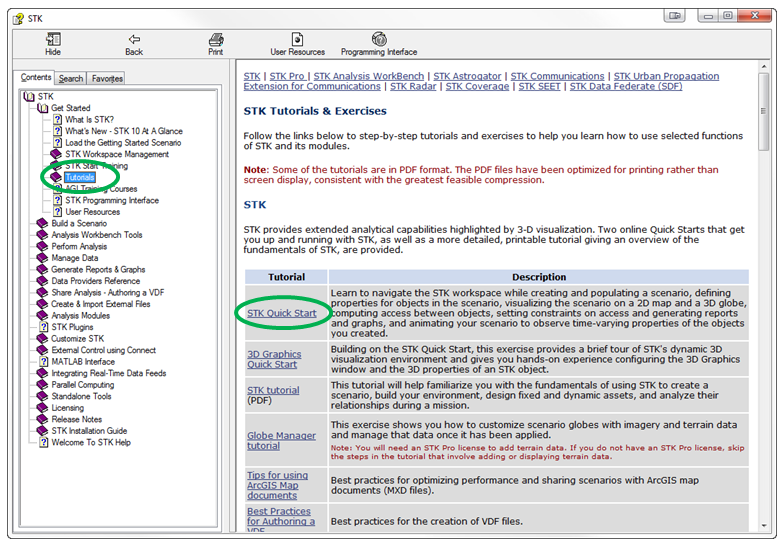 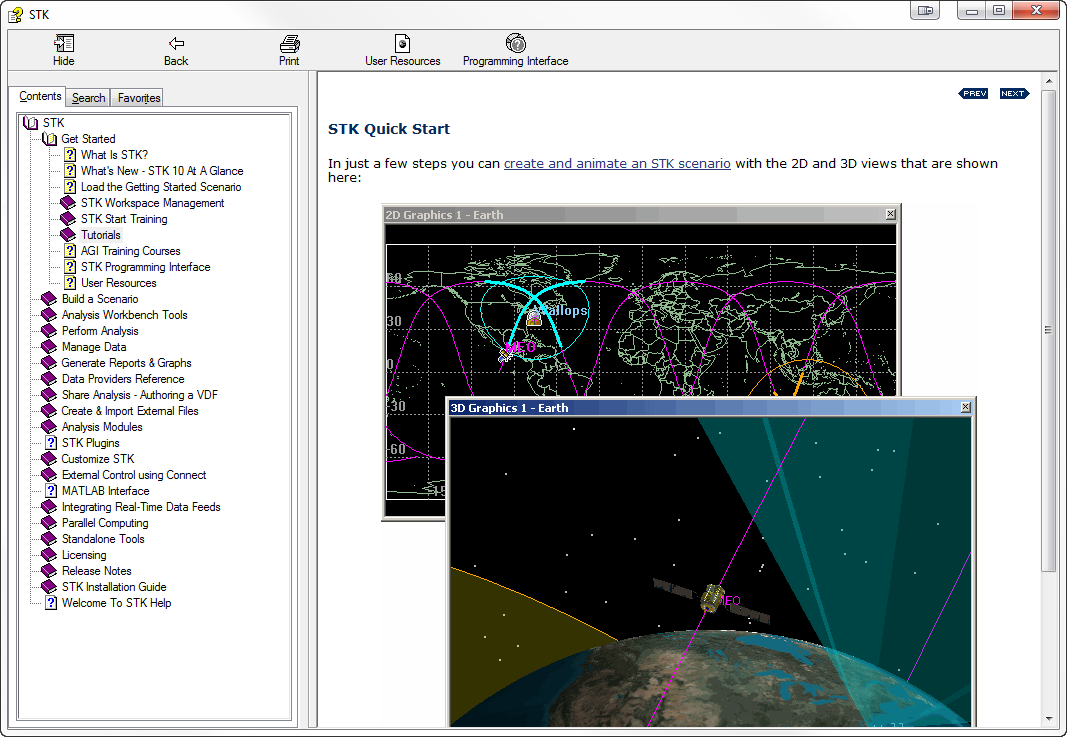 Perform the steps in this tutorial. The last step is titled Create Reports & Graphs. Your display should resemble the image that follows.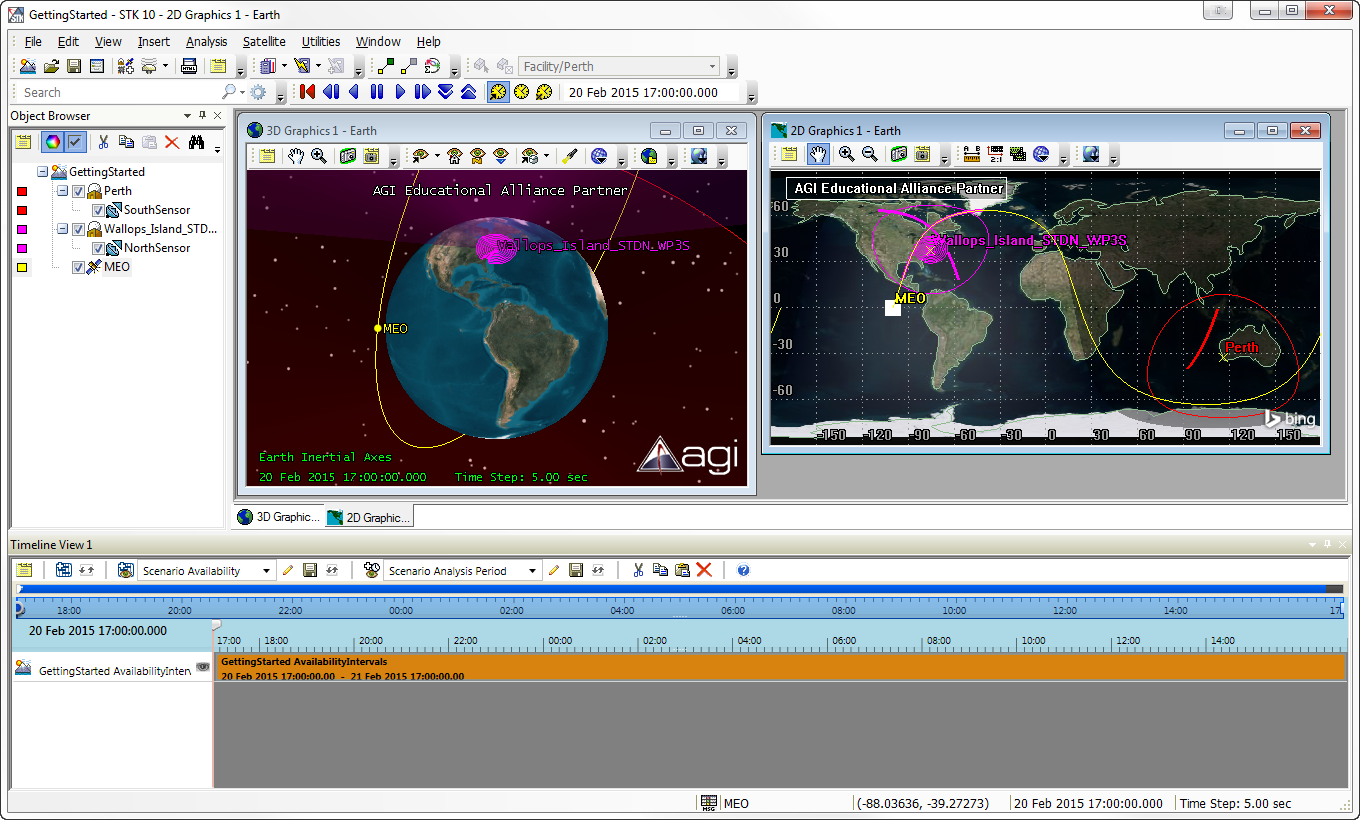 Capture a screen image and insert it into your engineering notebook.Conclusion QuestionsWhat scenario can you envision the STK software modeling?What limitations do you suspect this software might have for modeling a scenario?What organizations might use this software?